PUBLIC MEETING NOTICEAgendaARIZONA SET-ASIDE COMMITTE WILL HOLD A MEETING ONMonday, December, 18 2017 at 9:30am – 10:30amADOA Room 460.  Join in person or by phone.  Phone Meeting Details below -				_____________________________________________________________________AGENDAJoin WebEx meeting   
Meeting number (access code): 800 880 137 
Meeting password: Mjq33FBP  

Join from a video system or application
Dial 800880137@azgov.webex.com  
You can also dial 173.243.2.68 and enter your meeting number.   
  
Join by phone  
+1-240-454-0879 USA Toll  
+1-240-454-0879 USA Toll  
CALL TO ORDERROLL CALLAPPROVAL OF MINUTES11/27/17 Meeting MinutesCONTRACT EXTENSION & CONTRACT PROPOSAL REVIEWS:Contract Extension with price increase request: ADSPO15-090497 Remanufactured & OEM Printer Supplies (Punchout Only): QC OfficeADSPO14-060351 Remanufactured & OEM Printer Supplies – SA: QC OfficeContract proposal for mandatory use OEM Printer Supplies for all non-Hewlett-Packard (Non-HP) printers.COMMITTEE COMMENTS AND SUGGESTIONSACTION ITEM TRACKING & FUTURE AGENDA ITEMSDevelop a Policy, Procedure and Plan for Leakage on Mandatory Contracts.Status: In progress but requires discussion at sub-committee meetingMention the Set-Aside Document Scanning Contracts at the December meeting of Chief Procurement Officers.Status: DoneSpecial Needs Employees Direct Labor Hours needs to be requested moving forward; this will assist in cost analysis.Status: Not StartedClarify the Fiscal year for the estimated spending report that indicates the total spends for remanufactured toner.Status: In ProgressAction Item: Remove remanufactured toner part numbers from price list and punch-out catalogue on the NASPO ContractStatus: DoneSome Set-Aside contracts should link up with the State Fiscal Year and not end/begin in November to avoid duplicate PO’s from some state agencies.  This is vendor specific and can be addressed with early renewals.Status: No action required. Remove from tracking listDiscuss plan for January and February Sub-Committee MeetingsCALL TO THE PUBLICAt this time, the subcommittee will hear comments from the public.  Members of the subcommittee may not discuss items that are not specifically identified on the agenda.  Therefore, pursuant to A.R.S. § 38-431.01(G), action taken as a result of public comment will be limited to directing staff to study the matter or scheduling the matter for future consideration and decision at a later date.ADJOURNMENTFOR SPECIAL ACCOMMODATIONS: Please contact Jason Rutka at (602) 542-8087 at least three working days prior to the meeting if you require special accommodations or if you cannot attend.						_________________________________________						Jason Rutka						Chief Compliance Officer						State Procurement Office (SPO)Douglas A. DuceyGovernor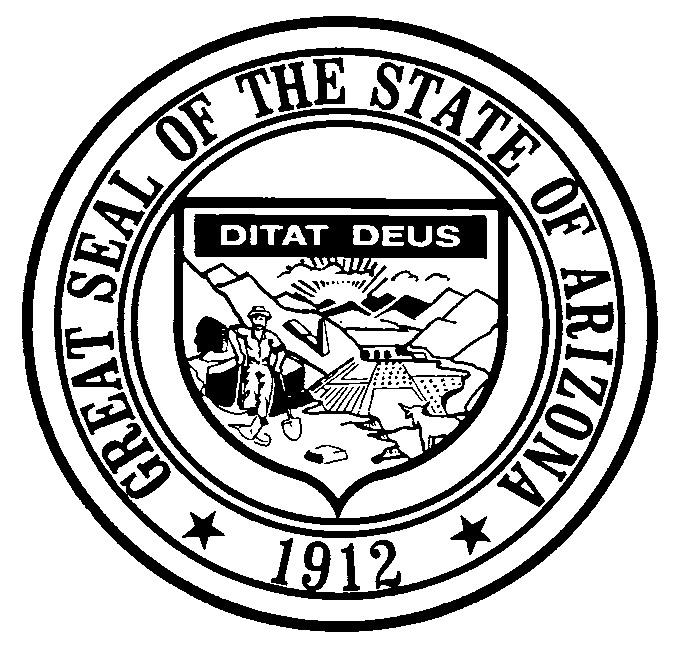 Craig C. BrownDirectorARIZONA DEPARTMENT OF ADMINISTRATIONSTATE PROCUREMENT OFFICE100 NORTH FIFTEENTH AVENUE   SUITE 402(602) 542-5511 (main)     (602) 542-5508 (fax)http://spo.az.gov